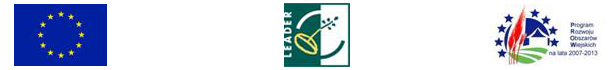 Tu realizowany jest projekt:„Wyposażenie Sali Wiejskiej w Fabianowie”Projekt  współfinansowany ze środków Europejskiego Funduszu Rolnego na Rzecz Rozwoju Obszarów Wiejskich w ramach  działania 413 Wdrażanie lokalnych strategii rozwoju objętego PROW na lata 2007 – 2013 w zakresie małych  projektów.